 В санатории «Северная Ривьера», расположенном в Курортном районе Санкт-Петербурга   в городе Зеленогорск, в преддверии пожароопасного периода сотрудники отдела надзорной деятельности и профилактической работы Курортного района совместно с персоналом санатория    отрабатывали действия по тушению условного пожара и эвакуации.  Главная задача проведенной тренировки – отработка на практике плана эвакуации отдыхающих и персонала санатория из жилого корпуса. По легенде, из-за короткого замыкания электропроводки в одном из жилых корпусов  произошло загорание. Пожар развивался стремительно, через несколько минут едкий дым заполнил помещения всего здания,  где находились отдыхающие.Администрация и персонал санатория организовано и оперативно  эвакуировали отдыхающих. Всего было эвакуировано 60  отдыхающих  и 15 человек обслуживающего персонала санатория. А также проведен инструктаж с руководителями, обслуживающим персоналом по вопросам соблюдения мер безопасности и необходимых действий при угрозе или возникновении чрезвычайных ситуаций. Подобные занятия в санатории «Северная Ривьера» проводятся ежегодно, все работники учреждения проходят обучение и знают свои обязанности в случае возникновения нештатной ситуации.ОНДПР Курортного района УНДПР ГУ МЧС России по СПбВДПО в г.Зеленогорск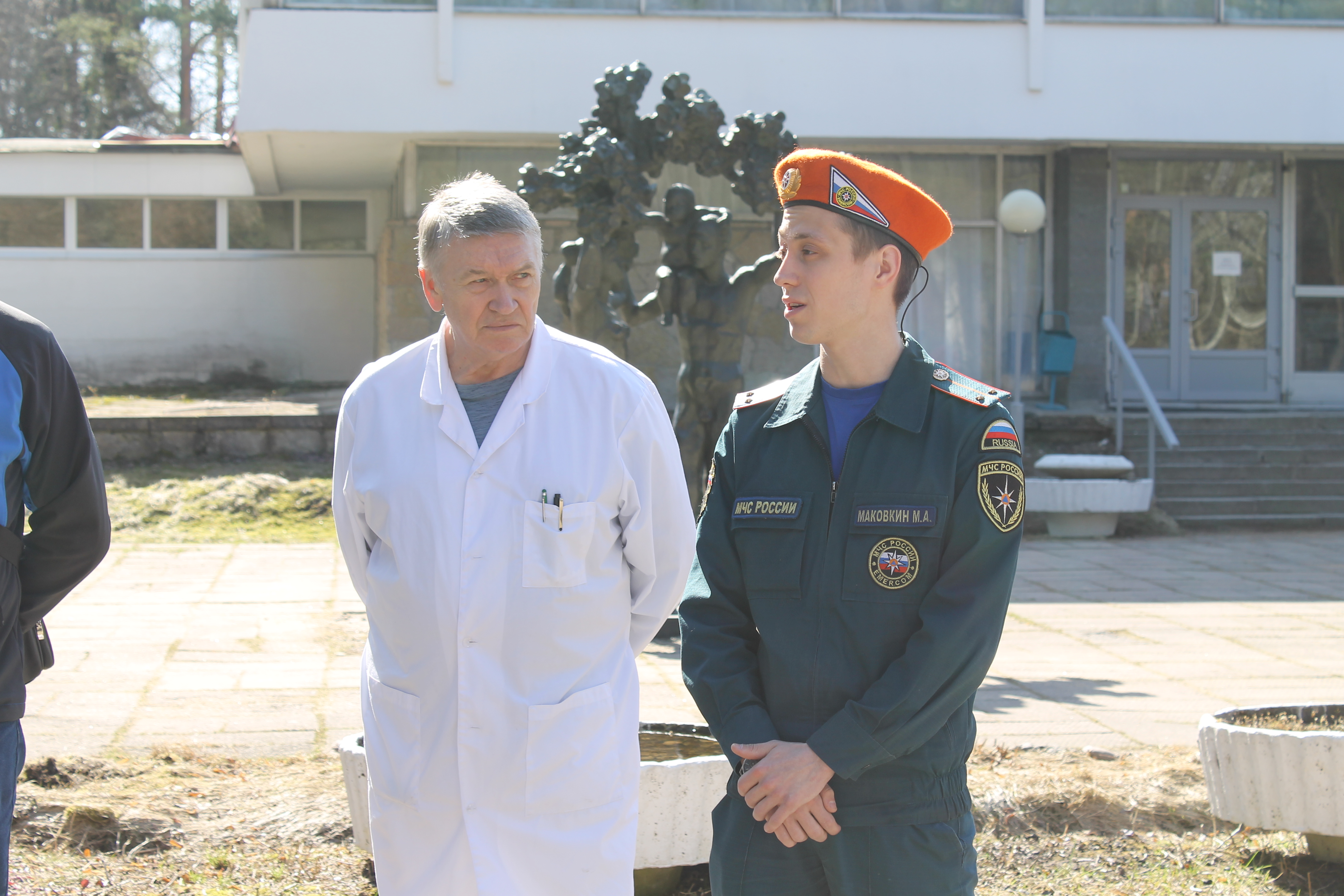 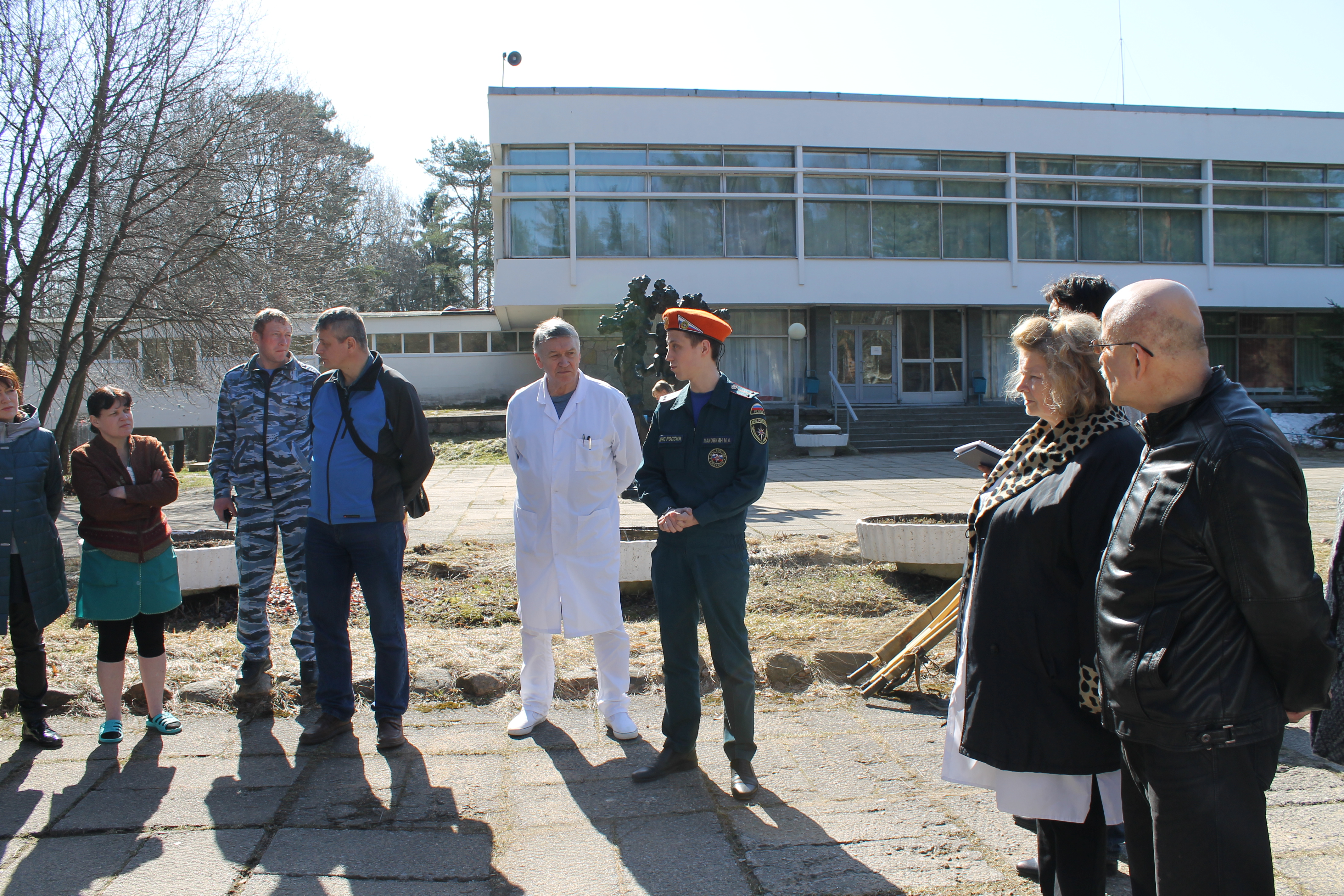 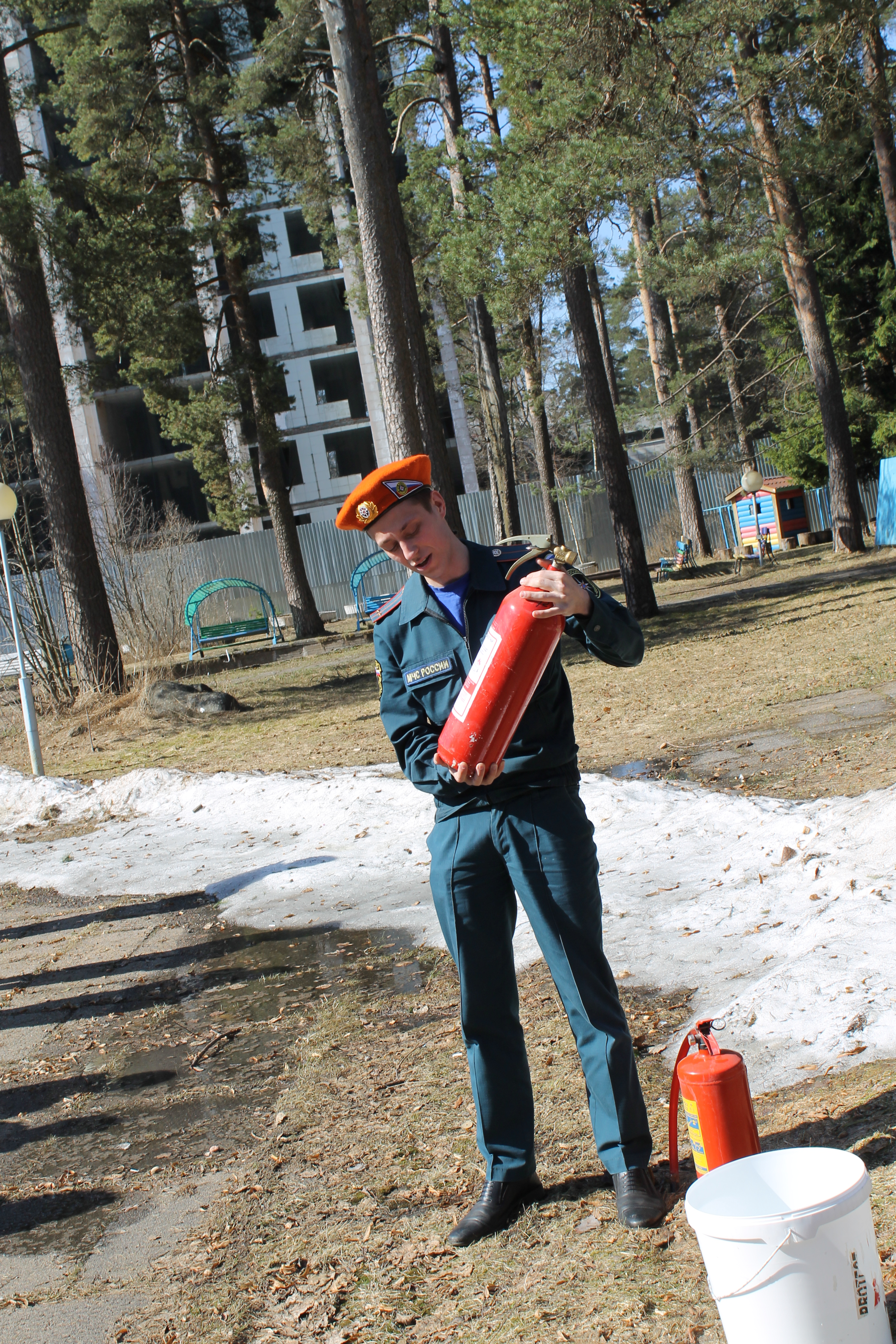 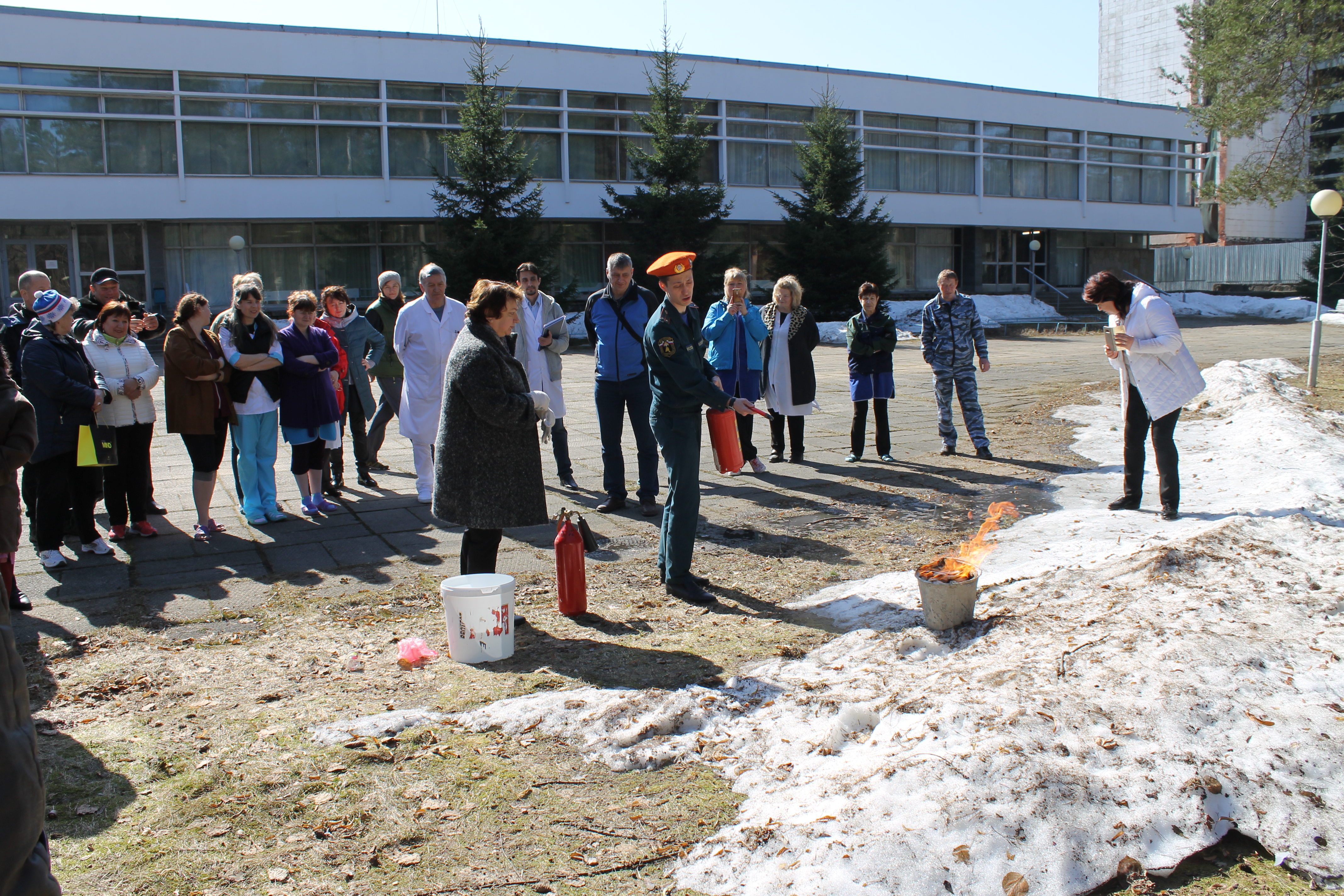 